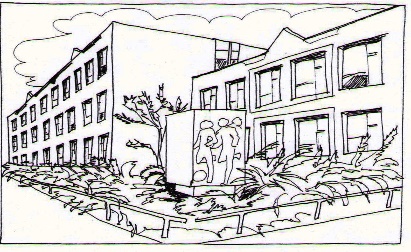 Základní škola Ústí nad Labem,Anežky České 702/17, příspěvková organizace   400 07 Ústí nad LabemIČ:  44555474t.č.:    e-mail:  									Ing. Martin Durchánek									Quick IT									Ke Třem křížům 154/1									400 07  Ústí nad Labem									IČ: 03427617Objednávka č. 231/2019Dobrý den,     objednáváme u Vás zboží včetně dopravy a montáže  dle  cenové nabídky ze dne 5.12.2019:Děkujeme	V Ústí nad Labem 10.12.2019					Mgr. Jindra Šteflová									     ředitelka školy	Položky:PopisMJPočet MJCena za MJCelkem Kč vč. DPHProjektor Epson EB-535w, držák projektoru ELPMB 45, Wi-Fi modul ELPAP10, prodloužená záruka 5 let na projektor + lampa 5 let nebo 1000h, kabeláž HDMI, VGA, 230V, doprava a montáž.  Projektor Epson EB-535w, držák projektoru ELPMB 45, Wi-Fi modul ELPAP10, prodloužená záruka 5 let na projektor + lampa 5 let nebo 1000h, kabeláž HDMI, VGA, 230V, doprava a montáž.  Projektor Epson EB-535w, držák projektoru ELPMB 45, Wi-Fi modul ELPAP10, prodloužená záruka 5 let na projektor + lampa 5 let nebo 1000h, kabeláž HDMI, VGA, 230V, doprava a montáž.  Projektor Epson EB-535w, držák projektoru ELPMB 45, Wi-Fi modul ELPAP10, prodloužená záruka 5 let na projektor + lampa 5 let nebo 1000h, kabeláž HDMI, VGA, 230V, doprava a montáž.  ks3,0030952,89112 359,00 KčProjektor Epson EB-2265UProjektor Epson EB-2265UProjektor Epson EB-2265UProjektor Epson EB-2265Uks1,0032975,2139 900,00 Kčzáruka bude vyřízena ve škole, vč. demontáže a montážezáruka bude vyřízena ve škole, vč. demontáže a montážezáruka bude vyřízena ve škole, vč. demontáže a montážezáruka bude vyřízena ve škole, vč. demontáže a montáže0,00 KčKonečná cena:Konečná cena:Konečná cena:Konečná cena:152 259 Kč